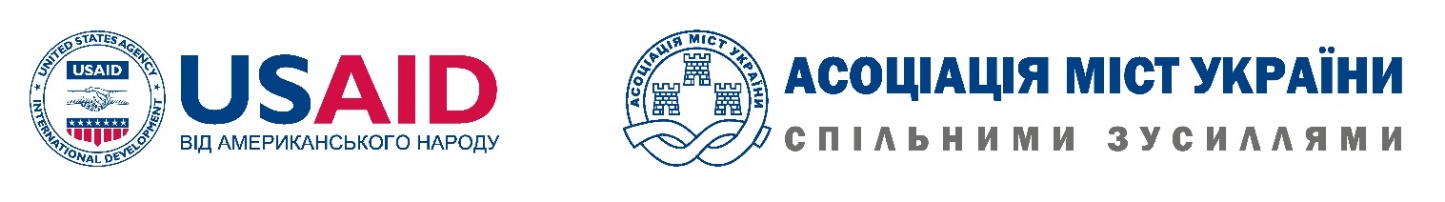 Проводиться в рамках проекту «Розробка курсу на зміцнення місцевого самоврядування в Україні» (ПУЛЬС), який реалізується за підтримки Агентства США з міжнародного розвиткуПРОГРАМАзасідання Секції АМУ з питань земельних ресурсів та комунального майна27-28 вересня                                                                                                                  м. Полтава27 вересня 201827 вересня 2018До 10.30Заїзд учасників. Поселення. Сніданок.Готель “АТМОСФЕРА»,м. Полтава, вул. Пилипа Орлика, 44-А10.30 – 11.00Реєстрація учасників засідання Секції.11.00 – 11.30Відкриття засідання Секції АМУ з питань земельних ресурсів та комунального майна.Вітальне слово від Полтавської міської ради.11.30 – 12.30Обговорення новинок законодавстваМедвецька Тетяна, аналітик Аналітичного центру Асоціації міст УкраїниРозпорядження  Кабінету Міністрів України від 31 січня 2018 р. № 60-р «Питання передачі земельних ділянок сільськогосподарського призначення державної власності у комунальну власність об’єднаних територіальних громад».Закон України №2379-VIII від 03.04.2018 «Про внесення змін до Закону України «Про добровільне об’єднання територіальних громад» щодо добровільного приєднання територіальних громад сіл, селищ до територіальних громад міст республіканського Авт.Респ.Крим, обласного значення».Закон України від 22 березня 2018 року № 2363-VIII «Про внесення зміни до пункту 9 розділу V «Прикінцеві положення» Закону України «Про регулювання містобудівної діяльності» щодо продовження терміну прийняття в експлуатацію об’єктів будівництва, збудованих без дозволу на виконання будівельних робіт».Закон України №2497-VIII від 10.08.2018  «Про внесення змін до Податкового кодексу України та деяких законів України щодо стимулювання створення та діяльності сімейних фермерських господарств» Землі Міністерства оборони України.  Проблематика, можливі шляхи вирішення проблем.Внесення змін до Наказу Держкомзему від 23 липня 2010 року № 548 «Про затвердження Класифікації видів цільового призначення земель». 12.30-13.00Кава-брейк13.00 - 14.00Обговорення. Формування пропозиційУчасники Секції АМУ14.00 – 15.00Перерва на обід15.00 - 16.00Продовження засідання Секції1 серпня 2018 року набрав чинності ДБН Б.1.1-22:2017 «Склад та зміст плану зонування території», який було затверджено Наказом Мінрегіонбуду №344 від 27.12.2017 року1 вересня 2018 року набрав чинності ДБН Б.2.2-12:2018 «Планування і забудова територій», який було затверджено Наказом Мінрегіонбуду №100 від 23.04.2018 року Закон України від 19 серпня 2018 року №2498-VIII «Про внесення змін до деяких законодавчих актів України щодо вирішення питання колективної власності на землю, удосконалення правил землекористування у масивах земель с/г призначення, запобігання рейдерству та стимулювання зрошення в Україні», прийнятий ВРУ від 10.07.201816.00 - 17.00Обговорення проблем галузі.Загальна дискусія, формування пропозицій18.00Вечеря28 вересня 201828 вересня 20189.30 – 11.00Продовження засідання СекціїОбмін досвідом у галузі земельних питань між учасниками на прикладі ГІС-систем містобудівного кадастру  Полтавської міської радиОбговорення питань у сфері землеустрою:Сплата земельного податку. Контроль за отриманням коштів, обмін інформацією між ОМС, територіальними органами Держгеокадастру та органами ДФС, які є контролюючим органом зі сплати за землю.Створення Єдиного реєстру осіб, які скористались правом на безоплатну передачу їм земельних ділянок із земель державної або комунальної власності.  Врегулювання на місцях оформлення права користування землею під будівлями, що знаходяться у сумісній частковій власності суб’єктів різної організаційно-правової форми та форми власності.11.00 - 12.00Запитання-відповіді.Загальна дискусія, формування пропозицій12.30 - 13.30Обід14.00Від’їзд учасників